TATATJARA KEBAKTIAN di RUMAHORDE VOOR EEN HUISDIENST12 Juli 2020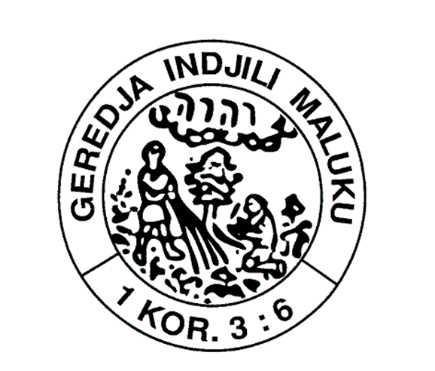 Voorbereiding / PersiapanNjanjian / Lied Mazmur 111 : 1, 2Salam / GroetDamai sedjahtera dengan rumah ini dan semua orang jang berada dalamnjaVrede zij met dit huis en met allen die in dit huis zijnHanja di Allah djiwaku teduhAlleen bij God is stilte voor mijn zielKeselamatanku datang dari TuhanMijn redding komt van HemPudji-pudjian / LofprijzingHormat bagi Allah Bapa dan Anak dan roh KudusEer aan de Vader en de Zoon en de heilige GeestSeperti pada awal dan sekarang dan senantiasaZoals het was in het begin en nu en altijddan dari kekal sampai kekal  en in de eeuwen der eeuwen AminNjanjian / Lied BNG 180 : 1, 2Doa / Gebed Pembatjaan Alkitab / Schriftlezing:  Kedjadian / Genesis 25: 19-34 Renungan / OverdenkingNjanjian / Lied BNG 392 : 1Doa Penutup / Afsluitend GebedNjanjian Berkat /  Zegenlied (gezongen) BNG 420 atau 421Kiranja nimat Tuhan Jesus ElmesehPengasihan AllahPersekutuan Roh Allah jang kudusSertai kami sekalian. Amin